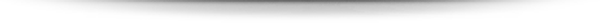 График дежурств в Здании ИВДИВО 3979 ИВ Реальности, Кишинев, Молдова
на первой вышестоящей реальности 3979 ИВ Реальностивремя дежурства — сутки с 2200 до 2200Март - майСогласовано ИВАС Огнеслав Нина 05.03.18 Дежурство в Здании ИВДИВО 3979ИВРДежурство проходит Мираклево в Здании подразделения ИВДИВО 3979ИВР на 1 вышестоящей реальности 3979ИВР, и в физическом офисе подразделения.I. Алгоритм исполнения задач и реализаций условий дежурства.Приём и сдача дежурства в зале ИВ Отца ежедневно в 10 часов вечера. Там возжигаемся, общаемся с ИВ Отцом, ИВАС Кут Хуми Фаинь и ИВАС Огнеславом Ниной по вопросам дежурства и выходим, становясь перед зданием.Входим в здание, фиксируем начало дежурства на ресепшн. Дежурство началось!Алгоритм действий каждый продумывает, складывает сам с учётом динамики условий и ситуаций в здании, вокруг него и синтезфизической фиксацией на территории. На территорию не «выходить», стоять Столпом Сферой Синтеза ИВДИВО, держа фиксацию 3979 ИВ Реального явления. В материю Огонь оформляет Дом!Можно попросить Теургию для раскрутки (смотри пункт выше). Вообще – можно всё, что сложите и всё, что вам даёт Отец. Спрашивайте. Проверка одна – от ИВДИВО включилось Синтез Синтезом ИВ Отца, значит можно.Обязательно ставим МАГНИТ ИВ Отца – ИВ Матери 3979ИВРн-о, насыщаясь и насыщая Синтезом ИВ Отца, Волей ИВ Отца, Мудростью ИВ Отца. Можно вариативить творчески 8цей реализаций ИВ Отца.По итогам – делаем итог опыта, возжигаясь записью в книге служащего ИВ Отца. И всё, что рекомендуют показать ИВ Отец и Аватары Синтеза, записываем, сообщаем команде ИВДИВО. Желательно с конкретикой: кто, какой Отец, какой Аватар, какая Аватаресса рекомендовали команде явить, чтобы от них каждый служащий самостоятельно тоже видел, проживал сонастроенно в условиях ИВДИВО. Дежурство – это Стража ИВДИВО и Воинство ИВДИВО. Возжигаемся обязательно этим. Форма при дежурстве – соответствующая.Делаем, нашей дееспособностью синтезчастей ИВ Отцом, нашими правами созидания ИВ Отца, началами творения ИВ Отца, степенью творящего синтеза ИВ Отца, синтезностью ИВ Отца, полномочиями совершенств ИВ Отца, иерархизациями ИВ Отца, должностными компетенциями ИВ Отца!Действовать Ядром, Сферой, Нитью Синтеза (16чной), Столпом подразделения, развернув фиксацию служащим перед началом дежурства с ИВ Отцом, ИВАС Кут Хуми Фаинь и Огнеславом Ниной Цельным Синтезом ИВ Отца и ИВДИВО. Плюс, сложив личную и командную синтезспецифику условий Аватаров Синтеза компетенций Аватаров Синтеза служащих дежурных на всё обозначенное время дежурства.Добиваться и отслеживать максимальную концентрацию Синтеза ИВ Отца 3979ИВР в здании, потом/одновременно синтезфизической фиксацией Столпа Сферой явления территории Синтезом ИВ Отца в явлении ИВ Отца 4097ИВРно, ИВДИВО 4032ИВРно, ИВАС Огнеслава Нины 3979ИВРно и 16ИВРно Мг ФА в целом 16384но (учимся, охватывая Огнём сферы служащего, у кого есть цельность Абсолюта ИВ Отца и цельный стандарт Человека ИВ Отца — обязательно) и 32чно синтезреальностно (2560-2529 – реальности в Мг ФА нашей ответственности ИВРти явления)На этажах здания концентрировать цельность Синтеза ИВ Отца 4097ИВРно и ИВ Отца 3979ИВР, ведя фиксацию:— по этажам 64цы ИВ Отца (256-193), возжигая синтезипостасный цельный Синтез ИВ Отца в здании с одномоментной 64чной эманацией, он коллективный (учимся его выдерживать);— по недействующим этажам Нитью Синтеза и Огнём Ядра подразделения, возжигаясь перспективой условий соответствующей реализации готовящимися служащими ИВ Отца с Аватарами Синтеза;— по действующим этажам фиксировать весь этаж, синтезируясь с Аватарами Синтеза на этих этажах, объединяя и выравнивая Синтезом в целом Синтезом ИВ Отца 3979ИВР Ядром, Сферой, Нитью Синтеза, Столпно в цельности синтеза зданием.Действующие этажи здания ИВДИВО 3979ИВР на данный момент: 192-172; 160-149.На каждом действующем этаже возжигаемся и развёртываем соответствующий Огонь ИВ Отца, синтезируя итогово Синтезом ИВ Отца и держа этим цельность условий, синтеза, огня, системы ИВ Отца всего во всём зданием, в настройке реакций, импульсов, сигналов от Ядра, Сферы, Нити, Столпа всем временем дежурства до сдачи.По всем возникающим вопросам учимся общаться и координироваться с ИВ Отцом и всеми Аватарами Синтеза компетенций Синтеза соответственно. Оцениваем обстановку, согласовываем действия с Аватарами Синтеза, применяем инструменты, синтезируя нужное качество и выразимость огня и синтеза.Раскручивать 8/16рично: синтезогнём ИВ Отца, синтездухом ИВ Отца, синтезсветом ИВ Отца, синтезэнергией ИВ Отца, синтезсубъядерностью ИВ Отца, синтезформой ИВ Отца, синтезсодержанием ИВ Отца, синтезполем ИВ Отца 3979ИВРеально. Научиться этому в процессе реализации синтеза в здании и на территории вышестоящей реальности (окрестности вокруг здания в экополисе) и синтезфизически.PS: Это один из множества вариантов осмысления служения дежурством и его реализации.
Возожжено Синтезом ИВ Отца 4025ИВР.
Согласовано и сдано ИВАС Кут Хуми Фаинь, Юсефу Оне.
Аватар ИВДИВО 4025ИВР Власова А.
26.09.2017Распоряжение (16) Здание Изначально Вышестоящего ОтцаУтверждаю. КХ 05012018Решением Изначально Вышестоящего Отца:Утвердить 16 явлений организации Человека физическим и любым иным явлением от Человека Планеты Земля до Отца ИВО, с определением 48 явлений от Человека ИВДИВО до Человека ИВР Творения явлениями Посвящений, Статусов, Творящих Синтезов, Синтезностей, Полномочий Совершенств, Иерархизаций и Должностных Компетенций ИВДИВО каждого шестнадцатеричного исполнения или явления соответственно. Развернуть 4096ой Изначально Вышестоящего Отца любого явления фиксацию 64 Посвящений 193-256 Частями Человека Планеты Земля и Будды, 64 Статусов 193-256 Частями Человека Метагалактики Фа и Христа, 64 Творящих Синтезов 193-256 Частями Человека ВЦР Метагалактики и Майтрейи, 64 Синтезности 193-256 Частями Человека ИВО и Посвящённого, 64 Полномочия Совершенств 193-256 Частями Творца и Служащего, 64 Иерархизации 193-256 Частями Теурга и Ипостаси, 256ть Должностных компетенций ИВДИВО явлением 64 Частей 193-256 Учителя, Владыки, Аватара и Отца в любом явлении любого здания Изначально Вышестоящего Отца фиксациями соответствующих Репликаций, Созиданий, Творений, Синтезности.Развернуть все здания Синтеза, ИВ Отца, ИВ Матери, ИВ Ипостасей Изначальности ИВО, ИВ Аватаров Синтеза ИВО, подразделений ИВДИВО, спецзданий ИВДИВО и всех ракурсов ВЦРМ, ИВ Реальностей и Реальностей Экополисов ИВДИВО любого явления размером 64х64 256этажными.  Определить явление каждого здания четырьмя слегка вогнутыми внутрь стенами размером 62 метра и угловых срезов здания в явлении четырёх малых стен примерно двух-трёх метров ширины, с явлением вогнутости и размеров угловых срезов стен индивидуальными параметрами, восьмиметровой высотой каждого этажа и явлением Субъядерного мерностного слоя стенами и перегородками залов здания без офизиченной размерности ими.  Определить вершиной здания восьмигранную пирамиду с четырьмя крупными слегка вогнутыми сторонами 4х вогнутых стен и 4 малыми чёткими сторонами четырёх ровных стен от скошенных углов здания синтезируемых вершиной с явлением в ней Зала Изначально Вышестоящего Отца.Определить на мансардном, 257 этаже каждого здания Зал Изначально вышестоящего Отца с фиксацией ядра в центре зала и идущего из него Столпа.Определить центром каждого здания явление Столпа Изначально Вышестоящего Отца сквозь все этажи в пол первого этажа в явлении всего во всём осуществления всего во всём данного конкретного здания ИВДИВО и фиксируемых рядом лестниц с панорамными лифтами.Определить в здании Синтеза и здании подразделения ИВДИВО 16 залов каждого этажа идущих по периметру стен, с четырьмя угловыми и тремя идущими между ними, с центральным холлом каждого этажа с идущим сквозь все этажи Столпом Изначально Вышестоящего Отца в его центре и входом в здание между 14 и 13 залом размером 3.6 метров в ширину с сокращением 13 и 14 зала на 1.8 метров одной стеной каждым. Определить в здании Синтеза и здании подразделения ИВДИВО размеры 14 залов 12.8х12.8 метров примерно 163.84 квадратными метрами и двух 13, 14 залов 12.8х11 метров 140.8 квадратных метров без учёта вогнутости и скошенных углов здания четырьмя залами, с холлом идущего Столпа ИВО сквозь здание в 1520.64 квадратных метра.  Определить расположение залов в здании Синтеза и здании подразделения ИВДИВО:12-13-14-15-1611    холл      0110   Столп    0209лест/лифт 0308-07-06-05-04Определить явление 16ти залов каждого этажа здания Синтеза Изначально Вышестоящего Отца:16. Зал Синтеза ИВДИВО явления ИВДИВО в целом каждым этажом каждого здания15. Зал Библиотеки Синтеза Изначально Вышестоящего Отца, ИВ Ипостасей Изначальности ИВО и ИВАС ИВО ИВДИВО.14. Зал Синтеза ИВ Ипостаси Изначальности и ИВ Аватаров Синтеза ИВО.13. Зал Эталона Синтеза Организации ИВ Ипостаси Изначальности и ИВ Аватаров Синтеза ИВО.12. Зал Куба Синтеза Творения 16 явлений от Человека Планеты Земля до Отца ИВО по одному на каждый этаж Иерархически в 16 вариантах.11. Зал Куба Синтеза Творения 4096 Частностей соответствующего явления аппаратов систем Частей/Посвящений-Иерархизаций этажа.10. Зал Куба Синтеза Творения 4096 Аппаратов соответствующего явления аппаратов систем Частей/Посвящений-Иерархизаций этажа.09. Зал Куба Синтеза Творения 4096 Систем соответствующего явления аппаратов систем Частей/Посвящений-Иерархизаций этажа.08. Зал Куба Синтеза Творения 4096 Части/Посвящений-Иерархизаций синтеза 16 ракурсов 16цы ИВО соответствующего явления этажа.07. Зал Синтеза Прав Созидания и концентрации знаний, содержательности, Репликации, компетенций ИВМАН ИВДИВО06. Зал Синтеза Начал Творения и концентрации умений, формы, Созидания, компетенций Психодинамического Мастерства ИВДИВО05. Зал Синтеза Творящего Синтеза и концентрации навыков, субъядерности, Творения, компетенций Высшей Вышколенности Синтезом  04. Зал Синтеза Синтезности и концентрации применений, Силы Энергии, Любви, компетенций Учителей Синтеза ИВДИВО03. Зал Синтеза Полномочий Совершенств и концентрации совершенств, Концентрации Света, Мудрости, компетенций ИВ Человека ИВО02. Зал Синтеза Иерархизации и концентрации полномочий, Глубины Вершин Духа, Воли, компетенций Иерархии ИВДИВО01. Зал Синтеза Должностной компетенции ИВДИВО и концентрации явлений, Огня Иерархии, Синтеза, компетенций ИВДИВООпределить явление 16ти залов каждого этажа здания подразделения ИВДИВО Изначально Вышестоящего Отца:16. Зал ИВДИВО явления ИВДИВО в целом каждым этажом каждого здания15. Зал Учителей, Владык и Аватаров ИВДИВО., с 240 этажа и ниже залы Владык Синтеза в Иерархии Должностной компетенции ИВДИВО.14. Зал ИВ Ипостаси Изначальности и ИВ Аватаров Синтеза ИВО.13. Зал Эталона Организации ИВ Ипостаси Изначальности и ИВ Аватаров Синтеза ИВО.12. Зал Куба Творения 16 явлений от Человека Планеты Земля до Отца ИВО по одному на каждый этаж Иерархически в 16 вариантах.11. Зал Куба Творения 4096 Частностей соответствующего явления аппаратов систем Частей/Посвящений-Иерархизаций этажа.10. Зал Куба Творения 4096 Аппаратов соответствующего явления аппаратов систем Частей/Посвящений-Иерархизаций этажа.09. Зал Куба Творения 4096 Систем соответствующего явления аппаратов систем Частей/Посвящений-Иерархизаций этажа.08. Зал Куба Творения 4096 Части/Посвящений-Иерархизаций синтеза 16 ракурсов 16цы ИВО соответствующего явления этажа.07. Зал Прав Созидания и концентрации знаний, содержательности, Репликации, компетенций ИВМАН ИВДИВО06. Зал Начал Творения и концентрации умений, формы, Созидания, компетенций Психодинамического Мастерства ИВДИВО05. Зал Творящего Синтеза и концентрации навыков, субъядерности, Творения, компетенций Высшей Вышколенности Синтезом ИВДИВО04. Зал Синтезности и концентрации применений, Силы Энергии, Любви, компетенций Учителей Синтеза ИВДИВО03. Зал Полномочий Совершенств и концентрации совершенств, Концентрации Света, Мудрости, компетенций ИВ Человека ИВДИВО02. Зал Иерархизации и концентрации полномочий, Глубины Вершин Духа, Воли, компетенций Иерархии ИВДИВО01. Зал Должностной компетенции ИВДИВО и концентрации явлений, Огня Иерархии, Синтеза, компетенций ИВДИВОПеревести явление Экополисов ИВДИВО Изначально Вышестоящих Реальностей с первой вышестоящей реальности на явление Изначально Вышестоящей Реальности в целом. Применить немедленно.Полезные тезисы по Зданию подразделенияРегламент 5 Здания подразделения ИВДИВО5. Необходимо пояснить, что здания подразделений ИВДИВО являются концентрацией Усилий подразделения ИВДИВО, так как именно в Здании концентрируется Синтез и Огонь деятельности команды подразделения и именно там проверяется, в том числе, и качество работы подразделения.6. Здание ИВДИВО – это прямой Огонь с реализацией им Синтеза. И без работы в нём, рост каждого, затруднён. Индивидуальные здания при этом, даже Служебные, более помогают личной подготовке к Служению, но само Служение концентрируется и выражается в командном здании ИВДИВО.11. Здание фактически является центровкой подразделения ИВДИВО, большим внешним Ядром подразделения ИВДИВО, из Зала ИВО как вершины Столпа подразделения, развёртывается вокруг Здания подразделения, в осуществлении Синтез, Условия, Цели и Задачи в нём заложенные. Именно на здании и ядре вокруг него центрируется сфера подразделения ИВДИВО. Здание подразделения ИВДИВО существует для ВНУТРЕННЕЙ РЕАЛИЗАЦИИ каждого Служащего ИВДИВО!!!12. Столп ИВО существует для внешнего явления подразделения ИВДИВО в окружающей жизни и материи, явления Изначально Вышестоящего Отца собою и Аватаров Синтеза для и во ВНЕШНЕЙ РЕАЛИЗАЦИИ!!! Столп – это Дух с реализацией Огня Воли. Столп ИВДИВО проходит сквозь Столп здания ИВДИВО, как центровку его.13. В осознании этого, мы развиваем действие дежурных по Зданию ИВДИВО, когда целый день, один или насколько Служащих, например, основной состав ИДИВО или Организация ИВДИВО, дежурят в Здании ИВДИВО, поддерживая его фиксацию и реализацию физически, раскручивая его Условия собою (при этом работая или действуя в необходимом физическом выражении).14. Главное, ежедневно, с усилием тренировки возможности и Веры в это, в соответствующие Служению Залы здания подразделения ИВДИВО должны появляться Служащие ИВДИВО индивидуально, для развития Условий ИВДИВО собою, так как у каждого, индивидуальный огонь, а, главное, каждый Служащий — Глава соответствующего Синтеза! И его необходимо разрабатывать коллективным зданием ИВДИВО. Замечено практикой Служения, что Служащие, не наработавшие действие в здании ИВДИВО Служения, не ориентируются и в залах Аватаров Синтеза изначальных присутствий, так как не копят потенциал присутствия в залах и развития способностей в здании.15. Устанавливается обязательный выход в Здание ИВДИВО Служения по утрам, легкой практикой активации Служения Служащего ИВДИВО каждый день: лучше всего при передвижении на работу, или занятиях спортом (и т.п.) и дома – синтезируйте организацию времени. Это необходимо делать и в ночной подготовке с частью её выражения ночным Служением и действием в здании подразделения ИВДИВО, а не только в личном, служебном здании. Данную подготовку/служение желательно просить у Аватаров Синтеза – тогда и научимся действовать этим.16. В течение месяца необходимо вносить разнообразие в ночную подготовку и просить Аватаров Синтеза явить в здании Синтеза Экополиса Служения, в здание Аватаров Синтеза в выражении которых Вы являетесь, и в Залы Аватаров Синтеза Служения, и в зданиях ИДИВО присутствий.17. Помните, что здание ИВДИВО – это фактически расширенный до наших возможностей Служения Зал Изначально Вышестоящего Отца, выражаемый нами нашим залом и зданием Служения. А само Здание ИВДИВО – это реально существующий Дом Отца с Раем-парком вокруг, вполне действующий, имеющий фиксацию и последствия Условий и возможностей для территорий Служения в Синтезе с ним.Даты дежурствДаты дежурств№ в столпеДолжностное ЗваниеФИОСтатус19.0321.0414032.192. Аватар ИВДИВО 3979 ИВР, ИВАС Кут Хуми ФаиньВалова ИринаСлужащий20.0322.0424031.191. Аватар ИВ Иерархии ИВО 3979 ИВР, ИВАС Иосифа СлавииКостин ЛарисаИпостась21.0323.0434030.190. Аватар ИВ Человека ИВО 3979 ИВР, ИВАС Мории СветСычук НинаИпостась22.0324.0444029.189. Аватар ИВ Учителя Синтеза ИВО 3979 ИВР, ИВАС Филиппа МариныКожокару РаисаСлужащий23.0325.0454028.188. Аватар ИВ Высшей Школы Синтеза ИВО 3979 ИВР, ИВАС Византия АльбиныЛисник татьянаСлужащий24.0326.0464027.187. Аватар ИВ Психодинамического Мастерства ИВО 3979 ИВР, ИВАС Янова ВероникиРуденчук НатальяСлужащий25.0327.0474026.186. Аватар ИВ Мг Академии Наук ИВО 3979 ИВР, ИВАС Юлия СианыДога ЕвгенийИпостась26.0328.0484025.185. Аватар ИВ МЦ Философии Синтеза ИВО 3979 ИВР, ИВАС Юсефа ОныЗубарев АндрейПосвященный27.0329.0494024.184. Аватар ИВ Мг Гражданской Конфедерации ИВО 3979 ИВР, ИВАС Владомира СтефаныГуцан Людмила Посвященный28.0330.04104023.183. Аватар ИВ Мг Цивилизации Технологий ИВО 3979 ИВР, ИВАС Саввы СвятыЗалищикер ФаинаСлужащий29.0301.05114022.182. Аватар ИВ Мг Нации Экономики ИВО 3979 ИВР, ИВАС Савелия БаяныШиндина ЛидияСлужащий30.0302.05124021.181. Аватар ИВ Мг Расы Образования ИВО 3979 ИВР, ИВАС Вильгельма ЕкатериныЛевинская ЕленаПосвященный 31.0303.05134020.180. Аватар ИВ Мг Страны Комфортв Гражданина ИВО 3979 ИВР, ИВАС Юстаса СивиллыЛинда ЛюдмилаПосвященный01.0404.05144019.179. Аватар ИВ Мг Общества Культуры ИВО 3979 ИВР, ИВАС Александра ТамилыЗубарева МаринаПосвященный02.04 05.05154018.178. Аватар ИВ Метагалактического Агенства Информации ИВО 3979 ИВР, ИВАС Яромира НикиДаукште ВикторПосвященный03.0406.05164017.177. Аватар ИВ Мг Генезиса ЭП ИВО 3979 ИВР, ИВАС Сераписа ВелеттеМанугевич НеллиПосвященный04.0407.05174016.176. Владыка ИВ Дома Аватара ИВО  3979ИВР, ИВАС Эдуарда ЭмилииГуцан ОльгаПосвященный05.0408.05184015.175. Владыка ИД Синтеза Иерархизации ИВО 3979ИВР, ИВАС Фадея ЕленыДзыговский ВикторПосвященный06.0409.05194014.174. Владыка ИД Синтеза Полномочий Совершеств ИВО 3979ИВР, ИВАС Серафима ВалерииЗолотко ИринаПосвященный07.0405.03204013.173. Владыка ИД Синтеза Синтезностей ИВО 3979ИВР, ИВАС Святослава ОлесиПетренко ЛюдмилаСлужащий08.0406.03214012.172. Владыка ИД Синтеза Творящего Синтеза ИВО 3979ИВР, ИВАС Эоана АнтуанэттыПогорельская НадеждаПосвященный09.04 07.03224000.160. Учитель Сферы ИВ Дома Владыки ИВО 3979ИВР, ИВАС Валентин ИринаОрёл ЗояИпостась10.0408.03233999.159. Учитель Сферы ИВ Дома Дух Частей Человека ИВО 3979 ИВР ИВАС Савий ЛинаМогылдя АндрейПосвященный11.0409.03243998.158. Учитель Сферы ИВ Дома Свет Систем Человека ИВО 3979 ИВР ИВАС Вячеслав АнастасияКазаку ОльгаСлужащий12.0410.03253997.157. Учитель Сферы ИВ Дома Энергии Аппаратов Человека ИВО 3079 ИВР ИВАС Андрей ОмаЯнова СветланаИпостасьДаты дежурствДаты дежурств№ в столпеДолжностное ЗваниеФИОСтатус13.0411.03263996.156. Учитель Сферы ИВ Дома Субъядерности Частностей Человека ИВО 3979 ИВР ИВАС Давид СольвейгЯковенко ИринаПосвященный14.0412.03273995.155. Учитель Сферы ИВ Дома Формы Абсолютности Человека ИВО 3979 ИВР ИВАС Евгений ОктавияКафтя ЛидияСлужащий15.0413.03283994.154.. Учитель Сферы ИВ Дома Содержания Воскрешения Человека ИВО 3979 ИВР ИВАС Дмитрий КристинаХмурович ДомникаПосвященный16.0414.03293993.153. Учитель Сферы ИВ Дома Поля Пробуждения Человека ИВО 3979 ИВР ИВАС Есений ВерсавияФабиан ЕленаПосвященный17.0415.03303992.152. Учитель Сферы ИВ Дома Времени  Человека ИВО 3979ИВР, ИВАС Константин Ксения [Филиал Тирасполь]Брусенская ТатьянаПосвященный18.0416.03313991.151. Учитель Сферы ИВ Дома Пространства  Человека ИВО 3979ИВР, ИВАС Ростислав ЭммаВиеру ОльгаПосвященный19.04  17.03323990.150.. Учитель Сферы ИВ Дома  Скорости Человека ИВО 3979ИВР, ИВАС Ян СтафияМишанчук НатальяПосвященный20.0418.03333989.149. Учитель Сферы ИВ Дома Мерности Человека ИВО  3979ИВР, ИВАС Василий Оксана (филиал Монреаль, Канада)Паю АннаПосвященный